25.01.2024  № 160О внесении изменений в постановление администрации города Чебоксары от 28.02.2020 № 435 «О включении в кадровый резерв администрации города Чебоксары»В соответствии с положением о кадровом резерве для замещения вакантных должностей муниципальной службы в исполнительно-распорядительном органе местного самоуправления, утвержденным постановлением администрации города Чебоксары от 28.02.2011 № 36, на основании протокола заседания конкурсной комиссии по замещению вакантной должности муниципальной службы администрации города Чебоксары от 25.01.2024 № 1 администрация города Чебоксары 
п о с т а н о в л я е т: 1. Внести изменения в приложение к постановлению администрации города Чебоксары от 28.02.2020 № 435 «О включении в кадровый резерв администрации города Чебоксары»:включить в список лиц, включенных в кадровый резерв администрации города Чебоксары, граждан, рекомендованных конкурсной комиссией по замещению вакантной должности муниципальной службы администрации города Чебоксары, сроком на три года согласно приложению к настоящему постановлению;исключить из списка лиц, включенных в кадровый резерв администрации города Чебоксары, Анисимова Андрея Николаевича, Артемьеву Анну Михайловну, Бочкину Анастасию Вячеславовну, Виноградову Ольгу Сергеевну, Григорьеву Ольгу Дмитриевну, Егорову Татьяну Васильевну, Ефремова Андрея Анатольевича, Жарова Александра Петровича, Жегалину Наталию Сергеевну, Илларионову Елену Станиславовну, Князькину Марину Осиповну, Костину Марию Рубеновну, Кузьмичева Александра Николаевича, Кулемину Ксению Анатольевну, Мельникову Ольгу Владимировну, Михайлова Александра Витальевича, Михайлова Михаила Александровича, Мясникову Ольгу Витальевну, Селезневу Валерию Александровну, Толмачеву Наталью Александровну, Шайкину Наталию Ильиничну.2. Настоящее постановление вступает в силу со дня его официального опубликования.3. Контроль за исполнением  настоящего постановления возложить на заместителя главы администрации города – руководителя аппарата.Глава города Чебоксары 	Д.В. СпиринПриложение к постановлению администрации города Чебоксары от 25.01.2024 № 160Список лиц, включенных в кадровый резерв администрации  города Чебоксары__________________________________________Чăваш РеспубликиШупашкар хула	Администрацийě	ЙЫШĂНУ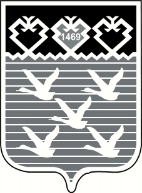 Чувашская РеспубликаАдминистрациягорода ЧебоксарыПОСТАНОВЛЕНИЕ№Фамилия, Имя, ОтчествоДата рожденияГруппа должностей кадрового резерваДолжность кадрового резерва (при соответствующем решении конкурсной комиссии по замещению вакантной должности муниципальной службы)Должность, место работы в настоящее время1Купцова Татьяна Геннадьевна09.01.1982ведущей и старшей-ведущий специалист – эксперт сектора по регулированию жилищных отношений Управления ЖКХ, энергетики, транспорта и связи администрации города Чебоксары2Кудряшова Марина Леонидовна26.01.1963старшей-главный специалист-эксперт - секретарь административной комиссии отдела правового обеспечения Управы по Калининскому району администрации города Чебоксары3Лапина Рада Евгеньевна20.08.1982старшей-временно не работает4Субботина Евгения Юрьевна17.03.1975старшей-старший специалист 1 разряда государственной службы Чувашской Республики по делам юстиции5Медведев Александр Иванович26.06.1968ведущей и старшей-главный специалист-эксперт отдела потребительского рынка управления по развитию потребительского рынка и предпринимательства администрации города Чебоксары6Веселицкая Юлия Витальевна18.09.1975старшей-главный специалист-эксперт отдела предпринимательства и защиты прав потребителей управления по развитию потребительского рынка и предпринимательства администрации города Чебоксары7Яхатина Наталия Кимовна31.03.1972ведущей-временно не работает8Мясников Евгений Александрович14.08.1979ведущей-заместитель начальника учреждения- начальник отдела охраны ФКУ ИК -5 УФСИН России по Чувашской Республике9Илларионов Алексей Григорьевич28.10.1977ведущей-руководитель отдела продаж ООО «Стройкапитал»10Андрианов Сергей Алексеевич    17.08.1969ведущей-Управляющий ТСЖ «Бурлак» 11Максимов Дмитрий Олегович24.08.1978ведущей-временно не работает12Баганов Александр Николаевич11.05.1986ведущей-временно не работает13Матвеев Владислав Вячеславович26.02.1973ведущей-самозанятый14Тимофеева Людмила Викторовна11.07.1978ведущей-временно не работает15Александрова Надежда Михайловна25.11.1964ведущей-воспитатель МБДОУ «Детский сад №203 «Непоседы» города Чебоксары Чувашской Республики16Чуенкова Ольга Владимировна15.06.1978ведущей-специалист-эксперт управления Росреестра по Чувашской Республике 17Максимов Сергей Николаевич05.10.1976ведущей-временно не работает18Тарасова Лариса Игоревна25.09.1978старшей-инженер МКУ Управление ЖКХиБ г. Чебоксары19Белевич Вячеслав Михайлович28.02.1984ведущей и старшей-временно не работает20Вишневский Вениамин Вениаминович16.03.1985ведущей-директор ЧОУ ДПО «АИР»21Петрова Лариса Леонидовна11.10.1974ведущейвременно не работает22Малеева Татьяна Васильевна12.08.1985старшейведущий юрист МБУ «Централизованная бухгалтерия муниципальных бюджетных образовательных учреждений города Чебоксары»23Илларионова Ирина Владимировна29.10.1980старшейведущий бухгалтер МБУ «Централизованная бухгалтерия муниципальных бюджетных образовательных учреждений города Чебоксары»24Иванова Татьяна Владимировна20.05.1985старшейвоспитатель МБДОУ «Детский сад №164» г. Чебоксары 